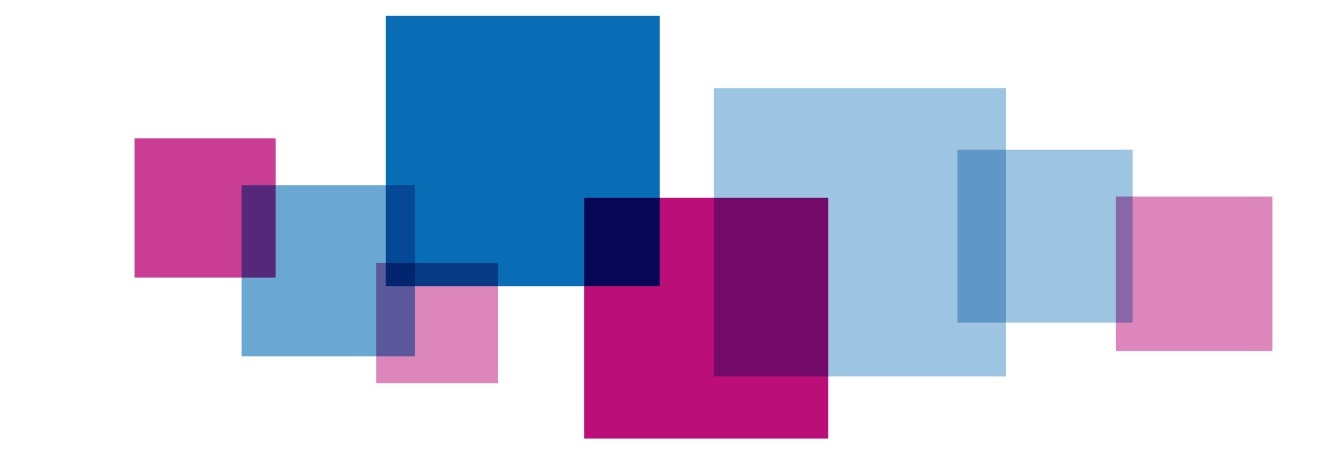 Policy Review Checklist Gifts and Hospitality PolicyIntroductionThis policy describes the arrangements that NHS Bristol, North Somerset and South Gloucestershire Integrated Care Board has in place for the management of gifts and hospitality.  This policy is written in line with the Statutory Guidance on Managing Conflicts of Interest in the NHS which was issued by NHS England in February 2017.Staff in the NHS offer support during significant events in people’s lives. For this work they may sometimes receive gifts as a legitimate expression of gratitude, and individuals should be proud that their services are so valued. However, situations where the acceptance of gifts could give rise to conflicts of interest should be avoided as even gifts of a small value may give rise to perceptions of impropriety and might influence behaviour if not handled in line with this policy.The NHS England Managing Conflicts of Interest Statutory Guidance the NHS 2017 defines a gift as “any item of cash or goods, or any service, which is provided for personal benefit, free of charge or at less than its commercial value.”  The ICB has in place a Conflicts of Interest Policy that reflects the legal requirements and the statutory guidance issued by NHS England under sections 14O and 14Z8 of the National Health Service Act 2006 (as amended by the Health and Social Care Act 2012). This should be read in conjunction with this policy as combined, they describe the overall systems the ICB has in place to create an environment in which staff, ICB Board and committee members feel able, encouraged and obliged to be open, honest and upfront about actual or potential conflicts.  BNSSG ICB ValuesThe policy supports the ICB values by ensuring the ICB does the right thing, it enables commissioners to demonstrate they are acting fairly and with integrity. The policy outlines best practice for managing gifts and hospitality which enables the ICB to strive for excellence, behave with integrity and to do the right thing. Purpose and scopeThe aims and objectives of this policy are to:Safeguard clinically led commissioning, whilst ensuring objective investment decisions; Enable commissioners to demonstrate that they are acting fairly and transparently and in the best interests of their patients and local populations; Uphold confidence and trust in the NHS; Ensure that the ICB operates within the legal framework.This policy applies to:All ICB employees (including temporary staff, students, apprentices, trainees, agency staff, seconded staff, self-employed consultants, sessional staff or those on short term contracts, self-employed consultants and individuals working for the ICB under a contract for services)Any work experience staff or volunteersMembers of the ICB Board, all members of the ICB’s committees, sub-committees or sub groups including co-opted members, appointed deputies and any member of committees/groups from other organisations. Where the ICB is participating in a joint committee, any interests which are declared by the committee members should be recorded on the register(s) of interest These are collectively referred to as ‘individuals’ hereafter.Duties – legal framework for this policyThis policy is written in line with the Revised Statutory Guidance on Managing Conflicts of Interest in the NHS which was issued by NHS England in February 2017.The ICB has in place a Conflicts of Interest Policy that reflects the legal requirements and the statutory guidance issued by NHS England under sections 14O and 14Z8 of the Act. Responsibilities and Accountabilities Chief ExecutiveHas overall accountability for the ICB’s management of gifts and hospitality.Line ManagersProvide basic advice, support and guidance on how gifts and hospitality should be managed in line with this policy and advise staff including as part of local induction.Ensure their team members do not accept a gift or hospitality that would create a breach of this policyEnsure and gifts and hospitality offered to their team which meet the criteria described in sections 6 and 7 are declared regardless of whether or not the offer is acceptedLine Managers are responsible for ensuring that staff undertake their mandatory training and are aware of requirements associated with managing declarations of gifts and hospitality Corporate Secretary Provides advice, support and guidance on how gifts and hospitality should be managed.Maintains the register(s) of gifts and hospitality Supports the Conflict of Interest Guardian to enable them to carry out their role effectively and,Ensures that the appropriate administrative processes are in place to ensure compliance with legislation and statutory guidanceContact details can be found at Appendix 3.Conflicts of Interest GuardianThis role is undertaken by the ICB Audit and Risk Committee Chair who will:Act as a conduit for members of the public and healthcare professionals who have any concerns with regards to the acceptance of gifts and hospitality or conflicts of interestBe a safe point of contact for employees or workers of the ICB to raise any concerns in relation to this policySupport the rigorous application of gift and hospitality principles and policiesProvide independent advice and judgement.Provide advice on minimising risks of conflicts of interestIndividualsEvery individual has the responsibility to ensure that they complete annual conflicts of interest training. This training is available through the training platform.All individuals must consider the risks associated with accepting offers of gifts, hospitality and entertainment when undertaking activities for or on behalf of the ICB and should not accept gifts that may affect, or be seen to affect, their professional judgement.  This overarching principle should apply in all circumstances and is especially important during procurement exercises, as the acceptance of gifts could give rise to real or perceived conflicts of interests, or accusations of unfair influence, collusion or canvassing. All individuals are expected to declare any gifts and hospitality offered. All individuals must declare all offers of gifts, hospitality and entertainment whether accepted or rejected. Under no circumstances should individuals ask for any gifts.ALL Individuals - Disclosure UK DatabaseDisclosure UK provides a valuable opportunity for healthcare professionals to further demonstrate their integrity in the eyes of patients and the public.  All ICB staff who undertake work for pharmaceutical companies must disclose payments on the UK Disclosure database. All work undertaken with pharmaceutical companies must also be recorded on a Declaration of Interest Form.Definitions/explanations of terms usedGiftsA ‘gift’ is defined as any item of cash or goods, or any service, which is provided for personal benefit, free of charge or at less than its commercial value.  As an overarching principle ICB staff should not accept gifts that may affect, or be seen to affect, their professional judgement. This overarching principle should apply in all circumstances.Any personal gift of cash or cash equivalents (e.g. vouchers, tokens, offers of remuneration to attend meetings whilst in a capacity working for or representing the ICB) must always be declined, whatever their value and whatever their source, and the offer which has been declined must be declared to the Corporate Governance Team within 28 days so that it can be recorded in the Gifts and Hospitality register.Gifts from suppliers or contractors doing business (or likely to do business) with the ICB should be declined, whatever their value (with the exception of low cost branded promotional aids under the value of £6 which must be declared). The individual to whom the gift was offered must declare the offer to the Corporate Governance Team within 28 days so that it can be recorded in the Gifts and Hospitality register.Modest gifts from other sources (e.g., patients, families and service users) under a value of £50 may be accepted and do not need to be declared. ICB staff should not ask for any gifts.Gifts over the value of £50 should only be accepted on behalf of the ICB (e.g., to the ICB’s charitable funds or equivalent), not in a personal capacity. These must be declared to the Corporate Team within 28 days so they can be recorded in the Gifts and Hospitality register.Multiple gifts from the same source over a 12-month period should be treated in the same way as gifts over £50 where the cumulative value exceeds £50.  A common-sense approach should be applied to the valuing of gifts (using an actual amount, if known or an estimate that a reasonable person would make as to its value) and at all times keeping the overarching principle at the heart of decision making.HospitalityHospitality means offers of meals, refreshments, travel, accommodation, and other expenses in relation to attendance at meetings, conferences, education and training events etc.Delivery of services across the NHS relies on working with a wide range of partners (including industry and academia) in different places and, sometimes outside of ‘traditional’ working hours. As such, individuals will sometimes appropriately receive hospitality. Staff receiving hospitality should always be prepared to justify why it has been accepted and be mindful that even hospitality of a small value may give rise to perceptions of impropriety and might influence behaviour.When accepting or providing hospitality, individuals should be able to demonstrate that the acceptance or provision of hospitality would benefit the NHS or ICB. Individuals must not ask for or accept hospitality that may affect, or be seen to affect, their professional judgement. Hospitality must only be accepted when there is a legitimate business reason, and it is proportionate to the nature and purpose of the event.  Caution should be exercised when hospitality is offered by actual or potential suppliers or contractors, these can be accepted if modest and reasonable, but individuals should always obtain senior approval and declare these as there may be particular sensitivities, for example if a contract re-tender is imminent. Where there is uncertainty as to whether a gift or hospitality is acceptable, advice should always be sought from the Corporate Governance Team before an offer is accepted.Meals and RefreshmentsUnder a value of £25 may be accepted and need not be declared;Of a value between £25 and £75 may be accepted and must be declared;Over a value of £75 should be refused unless (in exceptional circumstances) Executive Director approval is given. A clear reason should be recorded in the ICBs Gifts and Hospitality register as to why it was permissible to accept;A common-sense approach should be applied to the valuing of meals and refreshments (using an actual amount, if known, or an estimate that a reasonable person would make as to its value).Travel and AccommodationModest offers (i.e., standard public transport rates in the UK or mileage payments in line with the NHS standard public transport mileage rate) to pay some or all of the travel and accommodation costs related to attendance at events may be accepted and must be declared;Offers which go beyond modest or are of a type that the ICB may might not usually offer i.e., business class or first class travel and accommodation or foreign travel, need approval by an Executive Director and should only be accepted in exceptional circumstances. Such offers must be declared whether it is accepted or not and a clear reason should be recorded on the Gifts and Hospitality Form as to why it was permissible to accept travel and accommodation of this typeSponsored EventsSponsorship of ICB events by external parties is valued and offers to meet some or part of the costs of running an event secures their ability to take place, benefitting NHS staff and patients. Without this funding there may be fewer opportunities for learning, development and partnership working. However, there is potential for conflicts of interest between the organiser and the sponsor and it is important that individuals are aware of the safeguards in place to manage this. As such, the following principles must be adhered to:Sponsorship of ICB events by appropriate external bodies should only be approved if a reasonable person would conclude that the event will result in clear benefit for the ICB and the NHS;There should be no direct conflict of interest between organiser and sponsor;During dealings with sponsors there must be no breach of patient or individual confidentiality or data protection rules and legislation;No information should be supplied to the sponsor from which they could gain a commercial advantage, and information which is not in the public domain should not be supplied;At the ICB’s discretion, sponsors or their representatives may attend or take part in the event, but they should not have a dominant influence over the content or the main purpose of the event;The involvement of a sponsor in an event should always be clearly identified in the interest of transparency;The ICB should make it clear that sponsorship does not equate to endorsement of a company or its products and this should be made visibly clear on any promotional or other materials relating to the event;Staff should declare their involvement with sponsored events to the Corporate Governance Team within 28 days so that the Register of Gifts, Hospitality and Sponsorship can be updated accordingly. A Gifts, Hospitality and Sponsorship Form (appendix 4) must be completed and given to the Corporate Governance Team.If there is any uncertainty regarding the acceptance of sponsorship, individuals must seek advice from their Line Manager or the Corporate Governance Team before accepting any offer.The ICB has a separate Policy for the Sponsorship of Activities and Joint Working with the Pharmaceutical Industry that can be found on the ICB website. [Update link] A Register of Gifts, Hospitality and Sponsorship template is at appendix 5 and will be made publicly available on the ICB website. [Update link] Acceptance of commercial sponsorship should not in any way compromise commissioning decisions of the ICB or be dependent on the purchase or supply of goods or services. Sponsors should not have any influence over the content of ICB events, meetings, seminars, publications or training events. The ICB will not endorse individual companies or their products. Other forms of SponsorshipOrganisations external to the ICB or NHS may sponsor posts or research.  However, there is potential for conflicts of interest to occur, particularly when research funding by external bodies does or could lead to a real or perceived commercial advantage, or if sponsored posts cause a conflict of interest between the aims of the sponsor and the aims of the organisation, particularly in relation to procurement and competition.  Where such circumstances arise, advice should be sought from the Corporate Governance Team before proceeding or continuing with any arrangement so that the conflict of interest can be appropriately managed.  Further information can also be found on the NHS England website at: https://www.england.nhs.uk/ourwork/coi/ Declarations of Gifts and HospitalityThe ICB is required to maintain one or more registers of gifts, hospitality and sponsorship and must ensure that robust processes are in place to ensure that individuals do not accept gifts or hospitality or other benefits, which might reasonably be seen to compromise their professional judgement or integrity. A gifts, hospitality and sponsorship register will be maintained for all of the individuals referred to in section 2 by the Corporate Governance Team and will be made publicly available on the ICB website.In exceptional circumstances, where the public disclosure of information could give rise to a real risk of harm or is prohibited by law, an individual’s name and/or other information may be redacted from the publicly available register(s). Where an individual believes that substantial damage or distress may be caused to them or somebody else by the publication of information about them, they are entitled to request that the information is not published. Such requests must be made in writing to the ICB Conflicts of Interest Guardian (Appendix 3). The outcome of this request will be shared with the individual within 10 working days. Where a decision is made not to publish information the ICB will retain a confidential un-redacted version of the register(s).  Where a decision is made to refuse a request not to publish information the individual will have the right to appeal this decision through the ICB Grievance Policy. During this process a redacted form of the information will be published.Audit of Gifts and HospitalityThe ICB is required to undertake an audit of their Gifts and Hospitality management as part of its internal audit on an annual basis.  This audit is completed by the ICB’s Internal Auditor, and the outcome will be reflected in the ICB’s Annual Governance Statement as well as forming part of the discussion at the end of year governance meeting with NHS England.Raising Concerns and BreachesIt is the duty of all individuals referred to in section 2 to speak up about genuine concerns in relation to the administration of this policy and to report these concerns in line with the ICB’s Freedom to Speak Up Policy. Suspicions must not be ignored or investigated directly.  Anyone who is not an employee or worker of the ICB, but who wishes to report a suspected or known breach of this policy should ensure that they comply with their own organisation’s Freedom to Speak Up Policy.All disclosures will be treated with appropriate confidentiality at all times in accordance with ICB policies and applicable laws. Anybody making such disclosures may expect an appropriate explanation of any decisions taken as a result of any investigation. Providers, patients and other third parties may make a complaint to NHS Improvement in relation to the ICB’s conduct under the Procurement Patient Choice and Competition Regulations.Anonymised details of breaches will be published on the ICB’s website for the purpose of learning and development. The outcomes of any investigation of breaches will also be reported to the Audit and Risk Committee and NHS England.   Breaches of the ICB’s Gifts and Hospitality PolicyFailure to comply with the policy on Gifts and Hospitality can have serious implications for the ICB and any individuals concerned.Civil implications: The ICB could face civil challenges to decisions it makes. For instance, if breaches occur during a service re-design or procurement exercise, the ICB risks a legal challenge from providers that could potentially overturn the award of a contract, lead to damages claims against the ICB, and necessitate a repeat of the procurement process. This could delay the development of better services and care for patients, waste public money and damage the ICB’s reputation. In extreme cases, staff and other individuals could face personal civil liability, for example a claim for misfeasance in public office. Criminal implications: The acceptance of inappropriate Gifts, Hospitality or Sponsorship could lead to criminal investigations into fraud, bribery and corruption. This could have implications for the ICB, linked organisations, and the individuals who are engaged by them.Disciplinary implications:  Individuals who fail to disclose any gift or hospitality offered to them in line with this policy will be subject to investigation and, where appropriate, to disciplinary action. Individuals should be aware that the outcomes of such action may result in the termination of their employment or position with the ICB.  Statutorily regulated healthcare professionals who work for or are engaged by the ICB are under professional duties imposed by their relevant regulator to act appropriately with regard to conflicts of interest including the acceptance of gifts and hospitality. Failure to comply with this policy may result in the ICB reporting such individuals to their regulator for investigation if they believe that they have acted improperly. The consequences for inappropriate action could include fitness to practise proceedings being instigated which may result in individuals being struck off by their professional regulator.Managing breaches of this policyAll breaches of the Gifts and Hospitality policy will be subject to internal investigation in the first instance, notwithstanding any external investigations which may be necessary. Internal investigations will be completed in line with the Freedom to Speak Up and all subsequent actions will be taken in line with relevant Human Resource policies. Investigation outcomes in relation to breaches of this policy will be shared with the Audit and Risk Committee who will review any lessons to be learnt and recommendations for action. The Audit and Risk Committee will monitor the implementation of any recommendations raised from the outcomes of investigations.  Once a breach is confirmed, the Corporate Governance Team will ensure that NHS England is notified, including information about the nature of the breach and the actions taken in response.  This information will also be published anonymously on the ICB website and communications plans will be put in place to manage any media interest. This will be managed on case by case basis.Bribery and FraudBriberyThe ICB takes a zero tolerance approach to bribery. The ICB policy relating to Fraud and Bribery can be found on the ICB Intranet and website. The Bribery Act 2010 defines bribery as the giving or taking of a reward in return for acting dishonestly and or in breach of the law. There are four different classifications of bribery:Bribing another person.Being bribed,Bribing a foreign public official; orFailure to prevent bribery.Any offering, promising, giving, requesting, receipt or acceptance of a bribe by any employee when conducting business on behalf of the ICB or when representing the ICB in any capacity is strictly forbidden and is contrary to the Bribery Act 2010.  Furthermore, the ICB requires all individuals to report any suspicions of the above to its Local Counter Fraud Specialist, or the NHS Counter Fraud Authority. Individuals who fail to adhere to this policy will be dealt with by means of a criminal investigation, civil recovery and/or via the ICB’s disciplinary processes.Any suspicions or concerns of acts of bribery can be reported confidentially online via https://cfa.nhs.uk/reportfraud or via the NHS Fraud and Corruption Reporting Line on 0800 028 4060.  All calls are dealt with by experienced trained staff and any caller who wishes to remain anonymous may do so.FraudThe ICB has a zero tolerance approach to fraud. The ICB policy relating to Fraud and Bribery can be found on the ICB Intranet and website. The Fraud Act 2006 creates a criminal offence of fraud and defines three main ways of committing it:Fraud by false representation;Fraud by failing to disclose information; andFraud by abuse of position.In these cases, an offender’s conduct must be dishonest, and their intention must be to make a gain or cause a loss (or the risk of a loss) to another.  Any suspicions or concerns of acts of bribery can be reported confidentially online via https://cfa.nhs.uk/reportfraud or via the NHS Fraud and Corruption Reporting Line on 0800 028 4060.  All calls are dealt with by experienced trained staff and any caller who wishes to remain anonymous may do so.Training requirementsThe information and responsibilities within this policy will be disseminated to staff by the publication of this policy on the BNSSG ICB website and intranet. Conflict of Interest training which includes Gifts and Hospitality is mandatory for all individuals referred to in section 2 and is to be completed annually by all staff. Conflicts of Interest training packages are provided by NHS England. Training compliance rates will be recorded as part of the ICB’s annual conflicts of interest audit. Training compliance rates for decision making staff will be reported to NHS England annually. Decision making staff are those roles defined in the Constitution as members of the ICB Board and Terms of Reference as members of the ICB Board Sub Committees. Equality Impact Assessment All relevant persons are required to comply with this document and must demonstrate sensitivity and competence in relation to the nine protected characteristics as defined by the Equality Act 2010.  If you, or any other groups, believe you are disadvantaged by anything contained in this document please contact the Document Lead (author) who will then actively respond to the enquiry.Implementation and Monitoring Compliance and EffectivenessAn implementation plan has been prepared and is attached at appendix 2.  Compliance with this policy will be monitored by the Corporate Governance team and reported quarterly to the Audit and Risk Committee.  The outcomes of the mandatory annual audit will be reported to the Audit and Risk Committee.References, acknowledgements and associated documentsThe following related documents may be accessed through our website:Local Counter Fraud, Bribery and Corruption PolicyGrievance Policy and ProcedureDisciplinary PolicyManaging Conflicts of Interest PolicyPolicy for the Sponsorship of Activities by and Joint Working with the Pharmaceutical IndustryFreedom to Speak Up PolicyAppendicesAppendix 1 Equality Impact AssessmentAppendix 2 Implementation PlanAppendix 3 Contact details for the Corporate Governance Team and Conflicts of Interest GuardianAppendix 4 Gifts, Hospitality and Sponsorship declaration form Appendix 5 Gifts, Hospitality and Sponsorship Register template Equality Impact AssessmentImplementation PlanContact details for ICB Governance Lead and Conflict of Interest GuardianGifts, Hospitality and Sponsorship Declaration formThe ICB is required to take steps to manage conflicts of interest that may arise; we collect this information to ensure that we are able to comply with the statutory guidance on this subject. The information collected in this form will be held securely and used for the purposes of identifying and managing conflicts of interest. Personal information will be managed in line with the General Data Protection Regulation and Data Protection Act 2018. Details of gifts, hospitality and sponsorship are published online and available on our website. Information may be disclosed to third parties in accordance with the Freedom of Information Act 2000 and published in registers that the ICB holds.I confirm that the information provided above is complete and correct.  I acknowledge that any changes in these declarations must be notified to the ICB as soon as practicable as and no later than 28 days after the interest arises.  I am aware that if I do not make full, accurate and timely declarations then civil, criminal, professional regulatory or internal disciplinary action may result.I do / do not (cross out as applicable) give my consent for this information to be published on registers that the ICB holds.  If consent is NOT given, please give reasons below:Employee Signature:Employee Print name:		Date:Line Manager Signature:	Line Manager Print name:		Date: Please return to The Corporate Team, bnssg.corporate@nhs.netGifts, Hospitality and Sponsorship Register templatePlease complete the table below: To be added by corporate team once policy approved and before placing on websitePlease complete the table below: To be added by corporate team once policy approved and before placing on websitePolicy ref no:6Responsible Executive Director:Sarah Truelove, Deputy CEOAuthor and Job Title:Sarah Carr, Corporate SecretaryDate Approved:1 July 2022Approved by:Integrated Care Board (ICB) BoardDate of next review:June 2023Yes/ No/NA Supporting informationHas an Equality Impact Assessment Screening been completed?YesSee Appendix 1Has the review taken account of latest Guidance/Legislation?YesThe policy is aligned to the Revised Statutory Guidance on Managing Conflicts of Interest in the NHS (February 2017)Has legal advice been sought?NoSpecialist advice has been sought from the relevant Counter Fraud serviceHas HR been consulted?YesAdvice has been sought from HR. HR issues arising from the application of the policy are set out in relevant HR policies and the recruitment toolkitHave training issues been addressed?YesMandatory training requirements are detailed in the policy. NHSE provides a mandatory training package which is completed annually.Are there other HR related issues that need to be considered?NoThe policy refers to relevant HR policies Has the policy been reviewed by Staff Partnership Forum? NoThe HR issues arising from the application of the policy are set out in relevant HR policies which are considered by the Staff Partnership ForumAre there financial issues and have they been addressed?NoThere are no financial issues arising from the application of the policyWhat engagement has there been with patients/members of the public in preparing this policy?N/AThe policy describes the ICB’s statutory responsibilities and there had been no engagement with patients/members of the public in preparing this policy beyond that undertaken by NHSE as part of the legislative processAre there linked policies and procedures?YesAssociated policies are referenced in the policyHas the lead Executive Director approved the policy?YesWhich Committees have assured the policy?ICB BoardHas an implementation plan been provided?YesSee Appendix 2How will the policy be shared withThe policy will be published on the ICB website and intranet and will be featured in internal news communication. Regular prompts regarding declaring interests will be placed in internal communications. Will an audit trail demonstrating receipt of policy by staff be required; how will this be done?NoHas a DPIA been considered in regards to this policy? YesA DPIA has been completed for the gifts and hospitality processHave Data Protection implications have been considered?YesThe gifts, hospitality and sponsorship register is published on the ICB website and consent for publication is included on the declaration form.GiftAny item of cash or goods, or any service, which is provided for personal benefit, free of charge or at less than its commercial valueHospitalityOffers of meals, refreshments, travel, accommodation, and other expenses in relation to attendance at meetings, conferences, education and training events etc.Equality Impact Assessment ScreeningEquality Impact Assessment ScreeningEquality Impact Assessment ScreeningQueryResponse Response What is the aim of the document?To set out the ICB responsibilities in relation to Revised Statutory Guidance on Managing Conflicts of Interest in the NHS (February 2017) and processes to ensure compliance To set out the ICB responsibilities in relation to Revised Statutory Guidance on Managing Conflicts of Interest in the NHS (February 2017) and processes to ensure compliance Who is the target audience of the document (which staff groups)?All staffAll staffWho is it likely to impact on and how?StaffYes, in that is describes the way in which staff are required to declare all gifts and hospitality as set out in the policy. It does not have an impact on staff in terms of Equalities and Human Rights (see below)PatientsnoVisitorsnoCarersnoOther – governors, volunteers etc.Yes – all those defined as staff in the policy are required by statutory guidance to conform to the policy. It does not have an impact in terms of Equalities and Human Rights (see below)Does the document affect one group more or less favourably than another based on the ‘protected characteristics’ in the Equality Act 2010:Age (younger and older people)noDoes the document affect one group more or less favourably than another based on the ‘protected characteristics’ in the Equality Act 2010:Disability (included physical and sensory impairments. Learning disabilities. Mental health)This policy is available in formats as requestedDoes the document affect one group more or less favourably than another based on the ‘protected characteristics’ in the Equality Act 2010:Gender (men or women)noDoes the document affect one group more or less favourably than another based on the ‘protected characteristics’ in the Equality Act 2010:Pregnancy and maternitynoDoes the document affect one group more or less favourably than another based on the ‘protected characteristics’ in the Equality Act 2010:Race (includes ethnicity as well as gypsy travellers)noDoes the document affect one group more or less favourably than another based on the ‘protected characteristics’ in the Equality Act 2010:Sexual orientation (lesbian, gay and bisexual people)noDoes the document affect one group more or less favourably than another based on the ‘protected characteristics’ in the Equality Act 2010:Transgender peoplenoDoes the document affect one group more or less favourably than another based on the ‘protected characteristics’ in the Equality Act 2010:Groups at risk of stigma or social exclusion (e.g. offenders, homeless people)noDoes the document affect one group more or less favourably than another based on the ‘protected characteristics’ in the Equality Act 2010:Human Rights (particularly rights to privacy, dignity, liberty and non-degrading treatment)no – the ICB has processes in place to ensure that rights to privacy are protectedTarget Group Implementation or Training objective Method Lead Target start date Target End  date Resources Required ICB BoardEnsure the ICB Board is aware of ICB’s responsibilities and provide assurance that appropriate process is established to ensure legal compliance Cover paper to the policy to be presented to the ICB Board CorporateSecretary1st July 2022July 2022staff time, Governing Body timeExecutive DirectorsEnsure awareness of responsibilities to ensure complianceIndividual Executive Director responsibilities Directorate Responsibilities  Discussion with individual directors as requiredCorporate Support Officer  From 1st July 2022Ongoingstaff time, executive director timeAllStaffEnsure awareness of ICB processes and procedures Policy to be placed on websiteInformation about the policy and ICB process to be placed on the HubInformation about the policy and ICB process to be communicated through The VoiceAnnual Conflicts of Interests training moduleCorporate Support Officer/Training manager From 1st July 2022 1st July 2022 - Policy to added to The Hub, and the website following approval. July 2022 – Inclusion in The Voice following approvalOngoing -Annual declarations to be collated and staff to be reminded to undertake training. staff time training module Senior person responsible for Governance] Senior person responsible for Governance] NameSarah TrueloveTitle Deputy CEOTelephone No. 0117 900 2606Emailsarahtruelove@nhs.netConflict of Interest GuardianConflict of Interest GuardianNameJohn CappockTitle Independent Non-Executive Member for AuditEmailJohn.cappock@nhs.net Corporate Governance Team Corporate Governance Team Emailbnssg.corporate@nhs.netRecipient NameRecipient NamePosition within, or relationship with, the ICB (or other organisation):Position within, or relationship with, the ICB (or other organisation):Date of OfferDate of OfferDate of Receipt (If applicable)Date of Receipt (If applicable)Details of Gift / Hospitality/SponsorshipDetails of Gift / Hospitality/SponsorshipEstimated Value (£)Estimated Value (£)Name of person/company making the offer and nature of businessName of person/company making the offer and nature of businessDetails of any previous offers or acceptance by this person / companyDetails of any previous offers or acceptance by this person / companyName of Officer reviewing and approving the declaration made and dateName of Officer reviewing and approving the declaration made and dateWas the Gift / Hospitality/Sponsorship Accepted or Declined?Was the Gift / Hospitality/Sponsorship Accepted or Declined?Reason for accepting or decliningOther Comments